Adı  Soyadı:                                                 Sınıfı:                     No:               ERGANİ GÖKÇİ İLKOKULU 2014/2015 EĞİTİM ÖĞRETİM YILI I. DÖNEM                                                            3-4/A SINIFI MATEMATİK DERSİ 2.SINAV SORULARI A. Aşağıdaki cümlelerde doğru olanın sonuna (D) yanlış olanın sonuna (Y) yazınız.(5 x 2 = 10 puan ) 1.   34 021 sayısı otuz dört bin yirmi bir diye okunur.(……..)2.     Okunuşu seksen bin dokuz yüz olan sayı 850 090 diye yazılır.(………)3.    20 340 sayısının çözümlenmiş hali  20 000 + 300 + 40 dır.(…………)4.   56 432 doğal sayısında 6 rakamının basamak değeri 6 000 dir.(………)5.   9 yüz binlik  + 4 binlik + 3 yüzlük + 5 birlik şeklinde çözümlenmiş sayı 904 305 tir.(…………)B. Aşağıdaki cümlelerde boş bırakılan yerleri uygun  rakamlarla  tamamlayınız.( 6 x 2 = 12 puan )1.   12 465 sayısında 2 rakamının basamak değeri  ……………………………….. dir.2.   Beş basamaklı en büyük  sayı …………………………………………dir.3.   Dört basamaklı en küçük  sayı ………………………………..dir. 4.    23, 25, 29, 35,……….. sayı örüntüsünde boş bırakılan yere gelecek sayı …………….dür.5.   8, 5, 2, 6 rakamlarıyla yazılacak en büyük sayı ……………………….dir. 6.   4, 9, 1, 3 rakamlarıyla yazılacak en küçük sayı …………………………….dür.C. Aşağıdaki sorularda doğru olan seçeneği işaretleyiniz.( 7 x 4 = 28 puan )1. Dört yüz üç bin on üç doğal sayısının rakamla yazılışı aşağıdakilerden hangisidir?    A. 430 013          B. 403 013       C. 403 130          D. 430 1032. Yüz binler basamağı  5,  on binler basamağı ile yüzler basamağı  8, diğer basamakları 0, olan sayı kaçtır?    A. 500 880            B. 50 880          C.  508 800       D. 580 8003. 657 398 doğal sayısındaki  5 rakamı hangi bölüktedir?    A. binler             B.  onlar           C. birler        D. yüzler4.   904 060 doğal sayısının çözümlenmiş şekli aşağıdakilerden hangisidir?A. 9 yüz binlik +  4 binlik +6 yüzlük             B. 9 yüz binlik + 4 yüzlük + 6 onluk                                                                                  C. 9 yüz binlik + 4 binlik + 6 onluk               D.9 yüz binlik  + 4 on binlik + 6 yüzlük5.Aşağıdakilerden hangisi yanlıştır?A) Bir üçgenin iç açılan toplamı 180 derecedir.            B) Bir üçgenin üç kenarı  vardır.C) Bir üçgenin üç açısı vardır.                                           D) Bir üçgende üç tane köşegen vardır.6.  45 610 - 123 543 - 9 999 - 123 099 - 48 001  sayılarının küçükten büyüğe sıralayınız.…………………………………………………………………………………………………………………………………………………………7.                                                                            Yanda gösterilen açı dik açıdan kaç derece büyüktür?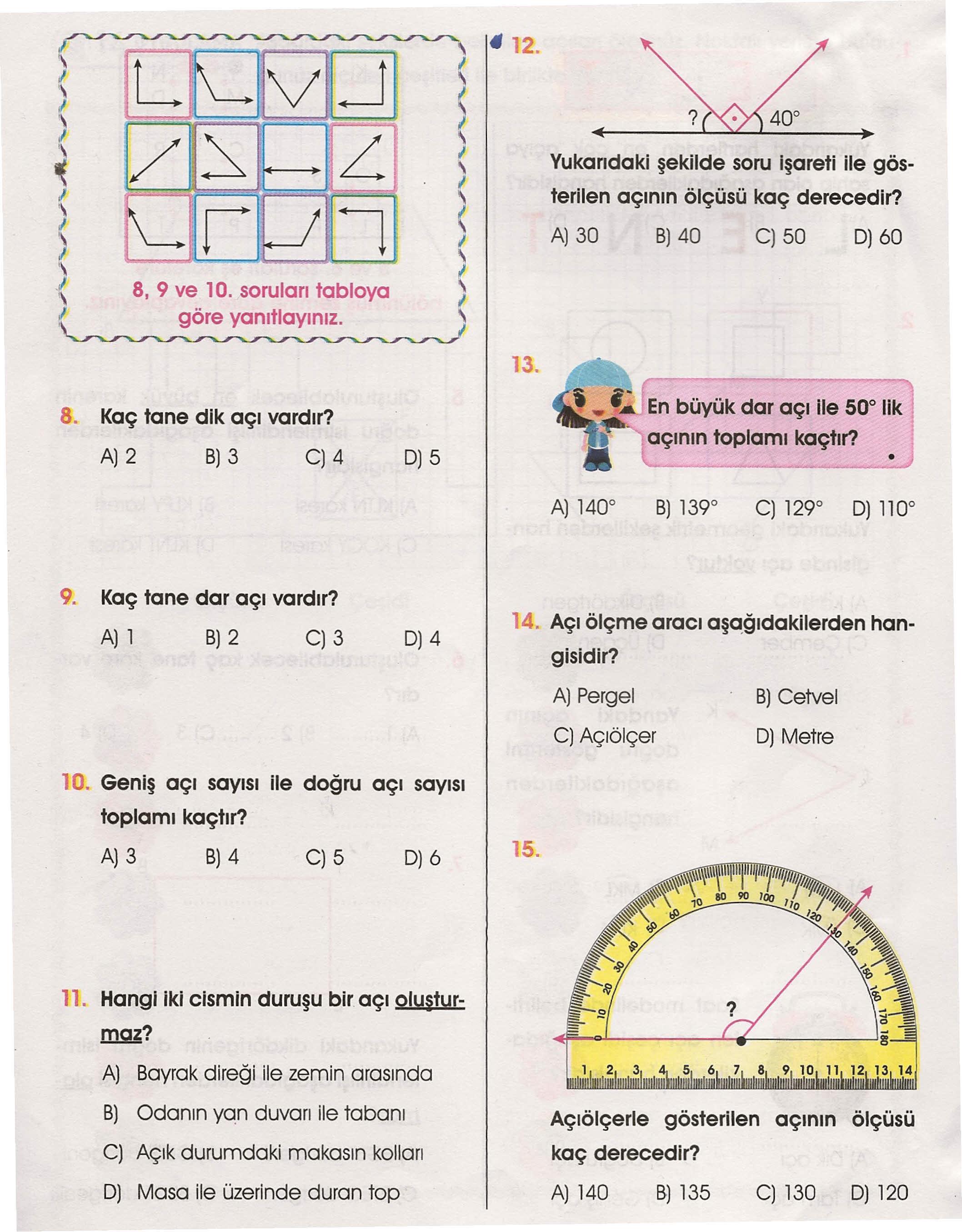                                                                    A. 30              B. 40             C. 90            D.1301.Aşağıdaki tabloda boş bırakılan bölük adlarını , basamak adlarını, rakamların basamak değerlerini  ve sayı değerlerini yazınız.(12 puan)2- Gökçi İlkokulu 4.sınıf öğrencilerine uygulanan’’Gelecekte Hangi Mesleği Edinmek İstersiniz?’’konulu ankete ait sütün grafiğini aşağıda verilmiştir. Aşağıdaki soruları sütun grafiğine göre yanıtlayınız (8 puan)Kişi sayısı  38  …………………………………  27….…  15 …………………..    9……………………………………………………………. 						  Meslekler	    Futbolcu   Doktor  Öğretmen     Polis> En çok tercih edilen meslek hangisidir?..........................> En az tercih edilen meslek hangisidir?.................> En çok tercih edilen meslek en az tercih edilen meslekten kaç fazladır?......................> Fatih İlkokulu’nda 4.sınıfta okuyan öğrencilerinin sayısı kaçtır ?.................................3. Aşağıdaki çarpma işlemlerinin sonuçlarını yapınız.( 15 x 1 = 15 puan )12 x 3 =……  25 x 3 =….  124 x 3 =…… 32 x 10 =…… 56 x 8 =…… 115 x 10 =…… 8 x 9 =…. 12 x 6 =….36 x 100 =……. 135 x 7 =………140 x 5 =……. 54 x 9 =…… 48 x 10 =……. 17 x 100 =……… 15 x 10 =……4. Aşağıdaki Bölme işlemlerinin sonuçlarını yapınız.( 15 x 1 = 15 puan )120 : 3 =……  32 : 8 =….  49 : 7 =……  500 : 100 =… 56 : 8 =…. 99 : 9 =……  25 : 5 =…… 88 : 8 =…..36 : 6 =……  42 : 7 =……  132 : 12 =…….  156 : 6 =…….  198 : 9 =………  81 : 9 =…….  255 : 5 =…….Başarılar Dilerim…..									  Kenan ALPALTUN											3–4/A Sınıf Öğretmeni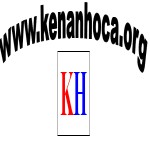   Bölük  adları                     Bölük  adları                   Basamak     adları   SAYI        8        8      60698Rakamların  basamak  değeriRakamların     Sayı    değeri